物联网接入控制网关 HIW-E7物联网接入控制网关广泛应用于户外监测领域，其创新主要在于： 1)将传统的拼凑型设备控制箱的所有功能，集成在“一块电路板”上，故障率低、环境适应性强，安装、调试和维修方便; 2)具备独有的网管功能，能够实时监测设备状态，故障自动告警;从而缩减故障排查时间，降低维护成本，提高维护效率。产品概述物联网接入控制网关是监测监控系统中前端必不可少的核心设备。当前，传统设备控制箱的普遍做法是用光传输设备、网络交换设备、防雷设备、电源等众多零散产品拼凑组装而成。虽然能够实现系统的基本功能，但是却存在以下无法克服的问题：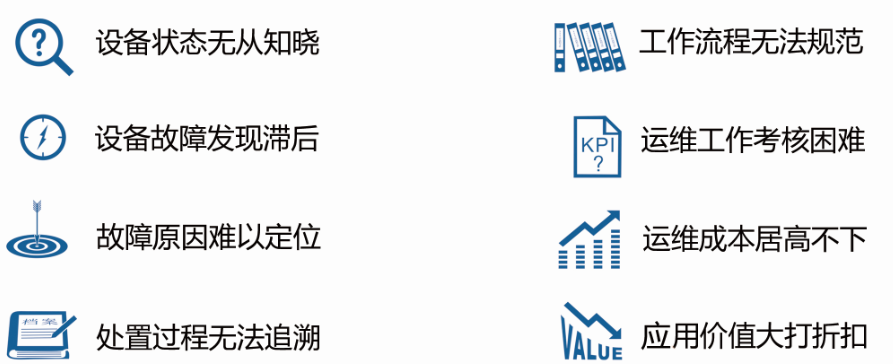 随着设备控制箱在公安、交通等行业的规模化应用，数量众多、分布广泛。设备控制箱的固有缺点越来越突出：依靠人工检测处理、工作量大、维护成本高；有些系统因运维费用不堪重负，不得不弃之不用。针对拼凑型设备控制箱存在的“运维难题”，海普公司率先推出的物联网接入控制网关克服了拼凑型设备控制箱的诸多缺点。物联网接入控制网关与拼凑型设备控制箱相比，具有以下的显著优势：1) 全面网管：实时物联网接入控制网关自身和外接设备运行状态，改变传统的人工处理和被动应付的管理模式。一旦设备出现故障或异常，自动告警通知；告警内容包括设备位置、故障原因、发生时间等，以便实现快速发现、快速定位、快速排障、快速恢复系统运行，形成完整的故障闭环处理流程。2) 故障率低：海普物联网接入控制网关的高度集成化设计使故障发生率为拼凑设备控制箱的几十分之一;采用整体集成防雷设计，降低了不专业防雷设计和施工所造成隐患和显性故障的风险。3) 运维成本低：通过可拔插结构，快速更换电路板即可完成现场维护。不用专业维修人员，更不用拆卸返厂，使维护变得简单，缩短故障排除时间，降低维护成本，提高维护效率。同时，由于集成化程度高，其功耗也成倍降低，大大降低对供电系统的要求，相应的减少供电设备费用的投入。4) 施工成本低：体积小、重量轻、进线方式灵活，可大大节省运输、安装、维护的时间和费用。HIW-E7物联网接入控制网关可广泛应用于森林防火、平安城市、智能交通(公路、铁路、港口、码头、机场等)、农林水利、海事渔政、电力、石化、环保、边海防等领域。产品特点■ 创新性结构设计物联网接入控制网关采用“一机双舱”的创新性结构设计，把电路板放置于电子舱，外接设备的各种连线接口放置在接线舱;设备安装时，不用打开电子舱，只需要把外接设备的线缆，插入接线舱相应的接口即可。■ 高集成电路设计物联网接入控制网关集数据采集、数据输出、数据存储、协议转换、数字功放、数字报警、智能温控等功能模块于“一块电路板”，实现了产品的轻量化、低故障和高可靠性。■ 远程网管功能物联网接入控制网关配套的后台设备运维管理系统，能够远程监测物联网接入控制网关自身及外接设备的状态(设备状态、电源状态、网络状态、箱体开合状态等)、处理工作异常或设备故障(智能巡检、自动告警、告警日志记录、故障设备定位、设备自动上线等)、实现远程管理(信息查询、参数配置、自动同步、远程开关控制等)。■ 现场“傻瓜式”维护摈弃了市场上现有产品出现故障必须返厂维修的现象，仅通过更换电路板即可完成维护，大大缩短维护时间，节省维护费用。■ 可扩展的智能分析功能根据业务需求，可选配人脸识别模块、车牌识别模块、行为识别模块、统计分析模块等，从而满足各行各业的智能化应用。■ 强大的设备接入能力提供多种输入输出接口，可接入视频、音频和各种前端传感设备，如网络摄像机、拾音器、喇叭、传感器等。产品参数名称物联网接入控制网关型号HIW-E7远程网管支持自动告警断网、断电、供电电压阀值、负载过流报警，温湿度超限报警，非授权开门报警（防盗），支持手机短信报警、软件报警上传集成防雷所有通讯、供电输入输出接口集成防浪涌保护电路安全保护内置智能温控系统；具有过压、过流、欠压、漏电、短路、自动重合闸等保护功能远程广播自动/手动远程广播和喊话串行接口2路，RS485I/O接口2路输入，1路继电器输出模拟量接口4-20mA，可扩展MIC咪头1路，选配功放接口1路（最大功率25W，8Ω），可定制网络接口（4-8端口）可定制光纤接口1路，GPON/光纤收发器/光模块可选；FC/SC/ST可选无线通讯接口预留，支持4G/5G/WIFI等，可选电源输入AC220V/DC48V/光伏发电，可选电源输出多路DC12V/POE48V/AC220V/AC24V，可选工作环境温度常温：-20℃～60℃；低温：-40℃～60℃）工作环境湿度≤90%RH外壳防护等级IP66主材与结构压铸铝合金，全封闭结构安装进线方式后进式或下进式规格(W*D*H)380x222x102mm